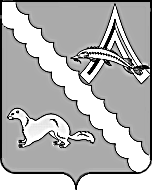 АДМИНИСТРАЦИЯ АЛЕКСАНДРОВСКОГО РАЙОНАТОМСКОЙ ОБЛАСТИПОСТАНОВЛЕНИЕВ соответствии с пунктом 2) части 4 статьи 19 Федерального закона от 05.04.2013 № 44-ФЗ «О контрактной системе в сфере закупок товаров, работ, услуг для обеспечения государственных и муниципальных нужд», постановлением Администрации Александровского района от 17.05.2016 № 526 «Об утверждении требований к порядку разработки и принятия правовых актов о нормировании в сфере закупок для обеспечения муниципальных нужд, содержанию указанных актов и обеспечению их исполнения», ПОСТАНОВЛЯЮ:1. Утвердить Требования к определению нормативных затрат на обеспечение функций органов местного самоуправления муниципального образования «Александровский район», в том числе подведомственных им казенных и бюджетных  учреждений, согласно приложению к настоящему постановлению.2.Главным распорядителям бюджетных средств в срок до 25.10.2016 утвердить нормативные затраты на обеспечение своих функций.3.Настоящее постановление подлежит размещению на официальном сайте Александровского района.4.Настоящее постановление вступает в силу со дня его официального опубликования (обнародования) и распространяется на правоотношения, возникшие с 01.01.2016.5.Контроль за исполнением настоящего постановления возложить на первого заместителя Главы района Мумбера В.П.Глава Александровского района                                                          И.С. КрыловЛутфулина Е.Л.2-48-86Рассылка:Главы поселенийОтдел экономики Администрации Александровского района;Финансовый отдел Администрации Александровского района;РОООтдел культуры, спорта и молодежной политикиПриложение к постановлению Администрации Александровского районаот 30.09.2016   № 1011Требования к определению нормативных затрат на обеспечение функций органов местного самоуправления муниципального образования «Александровский район», в том числе подведомственных им казенных и бюджетных  учреждений1. Настоящий документ устанавливает порядок определения нормативных затрат на обеспечение функций органов местного самоуправления муниципального образования «Александровский район» (далее - органы местного самоуправления) и подведомственных им казенных и бюджетных учреждений в части закупок товаров, работ, услуг (далее - нормативные затраты).2. Нормативные затраты применяются для обоснования объекта и (или) объектов закупки соответствующего органа местного самоуправления и подведомственных ему казенных учреждений.3. Нормативные затраты определяются в порядке, установленном Правиламиопределения нормативных затрат на обеспечение функций органов местного самоуправления муниципального образования «Александровский район», в том числе подведомственных им казенных учреждений, согласно приложению (далее - Правила).Общий объем затрат, связанных с закупкой товаров, работ, услуг, рассчитанный на основе нормативных затрат, не может превышать объем доведенных органам местного самоуправления и находящимся в их ведении казенным и бюджетным учреждениям как получателям бюджетных средств лимитов бюджетных обязательств на закупку товаров, работ, услуг в рамках исполнения бюджета муниципального образования «Александровский район».При определении нормативных затрат органы местного самоуправления применяют национальные стандарты, технические регламенты, технические условия и иные документы, а также учитывают регулируемые цены (тарифы) и положения абзаца второго настоящего пункта.4. Для определения нормативных затрат в соответствии с 1 и 2 Правил в формулах используются нормативы цены товаров, работ, услуг, устанавливаемые Администрацией Александровского района.Для определения нормативных затрат в соответствии с разделами 1 и 2 Правил в формулах используются нормативы количества товаров, работ, услуг, устанавливаемые Администрацией Александровского района.5. Администрация Александровского района разрабатывает и утверждает индивидуальные (установленные для каждого работника) и (или) коллективные (установленные для нескольких работников), формируемые по категориям или группам должностей (исходя из специфики функций и полномочий органа местного самоуправления, должностных обязанностей его работников) нормативы:а) количества абонентских номеров пользовательского (оконечного) оборудования, подключенного к сети подвижной связи;б) цены услуг подвижной связи;в) количества SIM-карт;г) цены и количества принтеров, многофункциональных устройств и копировальных аппаратов (оргтехники);д) количества и цены средств подвижной связи;е) количества и цены планшетных компьютеров;ж) количества и цены носителей информации;з) количества и цены расходных материалов для различных типов принтеров, многофункциональных устройств, копировальных аппаратов (оргтехники);и) перечня периодических печатных изданий и справочной литературы;к) количества и цены транспортных средств;л) количества и цены мебели;м) количества и цены канцелярских принадлежностей;н) количества и цены хозяйственных товаров и принадлежностей;о) количества и цены материальных запасов для нужд гражданской обороны;п) иных товаров и услуг.6. Количество планируемых к приобретению товаров (основных средств и материальных запасов) определяется с учетом фактического наличия количества товаров, учитываемых на балансе у органа местного самоуправления или подведомственного ему казенного учреждения.7. В отношении товаров, относящихся к основным средствам, устанавливаются сроки их полезного использования в соответствии с требованиями законодательства Российской Федерации о бухгалтерском учете или исходя из предполагаемого срока их фактического использования. При этом предполагаемый срок фактического использования не может быть меньше срока полезного использования, определяемого в соответствии с требованиями законодательства Российской Федерации о бухгалтерском учете.Органами местного самоуправления может быть установлена периодичность выполнения (оказания) работ (услуг), если такая периодичность в отношении соответствующих работ (услуг) не определена нормативными правовыми (правовыми) актами Администрации Александровского района.8. В случае если сумма планируемых затрат определяется по фактическим затратам отчетного финансового года, то для определения суммы планируемых затрат к фактическим затратам отчетного финансового года применяется коэффициент инфляции текущего финансового года к отчетному (индекс потребительских цен), установленный Министерством экономического развития Российской Федерации.9. Нормативные затраты подлежат размещению в единой информационной системе в сфере закупок.Приложение к Требованиям к определению нормативных затрат на обеспечениефункций органов местного самоуправления муниципального образования «Александровский район», в том числе подведомственных им казенных учрежденийПравилаопределения нормативных затрат на обеспечение функций органов местного самоуправления муниципального образования «Александровский район», в том числе подведомственных им казенных учреждений1. Затраты на информационно-коммуникационные технологииЗатраты на услуги связи 1. Затраты на абонентскую плату (Заб) определяются по следующей формуле: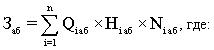 Qi аб - количество абонентских номеров пользовательского (оконечного) оборудования, подключенного к сети местной телефонной связи, используемых для передачи голосовой информации (далее - абонентский номер для передачи голосовой информации) с i-й абонентской платой;Нi аб - ежемесячная i-я абонентская плата в расчете на один абонентский номер для передачи голосовой информации;Ni аб - количество месяцев предоставления услуги с i-й абонентской платой.2. Затраты на повременную оплату местных, междугородних и международных телефонных соединений (Зпов) определяются по следующей формуле:где: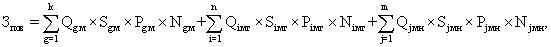 Qgм - количество абонентских номеров для передачи голосовой информации, используемых для местных телефонных соединений, с g-м тарифом;Sgм - продолжительность местных телефонных соединений в месяц в расчете на один абонентский номер для передачи голосовой информации по g-му тарифу;Pgм - цена минуты разговора при местных телефонных соединениях по g-му тарифу;

Ngм - количество месяцев предоставления услуги местной телефонной связи по g-му тарифу;
Qi мг - количество абонентских номеров для передачи голосовой информации, используемых для междугородних телефонных соединений, с i-м тарифом;
Si мг - продолжительность междугородних телефонных соединений в месяц в расчете на один абонентский телефонный номер для передачи голосовой информации по i-му тарифу;

Pi мг - цена минуты разговора при междугородних телефонных соединениях по i-му тарифу;

Ni мг - количество месяцев предоставления услуги междугородней телефонной связи по i-му тарифу;Qi мн - количество абонентских номеров для передачи голосовой информации, используемых для международных телефонных соединений, с j-м тарифом;Sj мн - продолжительность международных телефонных соединений в месяц в расчете на один абонентский номер для передачи голосовой информации по j-му тарифу;Pj мн - цена минуты разговора при международных телефонных соединениях по j-му тарифу;

Nj мн - количество месяцев предоставления услуги международной телефонной связи по j-му тарифу.3. Затраты на оплату услуг подвижной связи (Зсот) определяются по следующей формуле: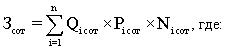 Qi сот - количество абонентских номеров пользовательского (оконечного) оборудования, подключенного к сети подвижной связи (далее - номер абонентской станции) по i-й должности;Pi сот - ежемесячная цена услуги подвижной связи в расчете на один номер сотовой абонентской станции i-й должности;Ni сот - количество месяцев предоставления услуги подвижной связи по i-й должности.4. Затраты на передачу данных с использованием информационно-телекоммуникационной сети "Интернет" (далее - сеть Интернет) и услуги интернет-провайдеров для планшетных компьютеров (Зип) определяются по следующей формуле: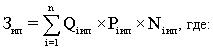 Qi ип - количество SIM-карт по i-й должности;Pi ип - ежемесячная цена в расчете на одну SIM-карту по i-й должности;Ni ип - количество месяцев предоставления услуги передачи данных по i-й должности.5. Затраты на сеть Интернет и услуги интернет-провайдеров (Зи) определяются по следующей формуле: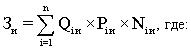 Qi и - количество каналов передачи данных сети Интернет с i-й пропускной способностью;

Pi и - месячная цена аренды канала передачи данных сети Интернет с i-й пропускной способностью;

Ni и - количество месяцев аренды канала передачи данных сети Интернет с i-й пропускной способностью.6. Затраты на электросвязь, относящуюся к связи специального назначения, используемой на региональном уровне (Зрпс), определяются по следующей формуле:Зрпс = Qрпс x Ррпс x Nрпс, где:Qрпс - количество телефонных номеров электросвязи, относящейся к связи специального назначения, используемой на региональном уровне;Ррпс - цена услуги электросвязи, относящейся к связи специального назначения, используемой на региональном уровне, в расчете на один телефонный номер, включая ежемесячную плату за организацию соответствующего количества линий связи сети связи специального назначения;Nрпс - количество месяцев предоставления услуги.7. Затраты на электросвязь, относящуюся к связи специального назначения, используемой на федеральном уровне (Зпс), определяются по следующей формуле:Зпс = Qпс x Рпс, где:Qпс - количество телефонных номеров электросвязи, относящейся к связи специального назначения, используемой на федеральном уровне;Рпс - цена в расчете на один телефонный номер электросвязи, относящейся к связи специального назначения, используемой на федеральном уровне.8. Затраты на оплату услуг по предоставлению цифровых потоков для коммутируемых телефонных соединений (Зцп) определяются по следующей формуле: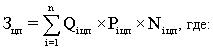 Qi цп - количество организованных цифровых потоков с i-й абонентской платой;Pi цп - ежемесячная i-я абонентская плата за цифровой поток;Ni цп - количество месяцев предоставления услуги с i-й абонентской платой.9. Затраты на оплату иных услуг связи в сфере информационно-коммуникационных технологий (Зпр) определяются по следующей формуле: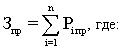 Рi пр - цена по i-й иной услуге связи.Затраты на содержание имущества 10. Затраты на техническое обслуживание и регламентно-профилактический ремонт вычислительной техники (Зрвт) определяются по следующей формуле: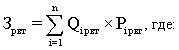 Qi рвт (_) фактическое количество i-й вычислительной техники, но не более предельного количества i-й вычислительной техники;Pi рвт - цена технического обслуживания и регламентно-профилактического ремонта в расчете на одну i-ю вычислительную технику в год.Предельное количество i-й вычислительной техники (Qi рвт предел) определяется с округлением до целого по следующим формулам:Qi рвт предел (=) Чоп x 0,2 - для закрытого контура обработки информации,

Qi рвт предел (=) Чоп x 1 - для открытого контура обработки информации, где:Чоп (_) расчетная численность основных работников, определяемая в соответствии с пунктами 17 - 22 Общих правил определения нормативных затрат на обеспечение функций государственных органов, органов управления государственными внебюджетными фондами и муниципальных органов, включая соответственно территориальные органы и подведомственные казенные учреждения, утвержденных постановлением Правительства Российской Федерации от 13.10.2014 № 1047 "Об Общих правилах определения нормативных затрат на обеспечение функций государственных органов, органов управления государственными внебюджетными фондами и муниципальных органов, включая соответственно территориальные органы и подведомственные казенные учреждения" (далее - Общие правила определения нормативных затрат).11. Затраты на техническое обслуживание и регламентно-профилактический ремонт оборудования по обеспечению безопасности информации (Зсби) определяются по следующей формуле: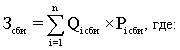 Qi сби - количество единиц i-го оборудования по обеспечению безопасности информации;

Pi сби - цена технического обслуживания и регламентно-профилактического ремонта одной единицы i-го оборудования в год.12. Затраты на техническое обслуживание и регламентно-профилактический ремонт системы телефонной связи (автоматизированных телефонных станций) (Зстс) определяются по следующей формуле: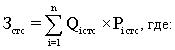 Qi стс - количество автоматизированных телефонных станций i-го вида;Pi стс - цена технического обслуживания и регламентно-профилактического ремонта одной автоматизированной телефонной станции i-го вида в год.13. Затраты на техническое обслуживание и регламентно-профилактический ремонт локальных вычислительных сетей (Злвс) определяются по следующей формуле: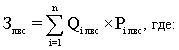 Qi лвс - количество устройств локальных вычислительных сетей i-го вида;Pi лвс - цена технического обслуживания и регламентно-профилактического ремонта одного устройства локальных вычислительных сетей i-го вида в год.14. Затраты на техническое обслуживание и регламентно-профилактический ремонт систем бесперебойного питания (Зсбп) определяются по следующей формуле: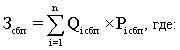 Qi спб - количество модулей бесперебойного питания i-го вида;Pi спб - цена технического обслуживания и регламентно-профилактического ремонта одного модуля бесперебойного питания i-го вида в год.15. Затраты на техническое обслуживание и регламентно-профилактический ремонт принтеров, многофункциональных устройств, копировальных аппаратов и иной оргтехники (Зрпм) определяются по следующей формуле: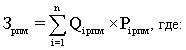 Qi рпм - количество i-х принтеров, многофункциональных устройств, копировальных аппаратов и иной оргтехники в соответствии с нормативами, утвержденными Администрацией Александровского района Томской области;Pi рпм - цена технического обслуживания и регламентно-профилактического ремонта i-х принтеров, многофункциональных устройств, копировальных аппаратов и иной оргтехники в год.Затраты на приобретение прочих работ и услуг, не относящиеся к затратам на услуги связи, аренду и содержание имущества 16. Затраты на оплату услуг по сопровождению программного обеспечения и приобретению простых (неисключительных) лицензий на использование программного обеспечения (Зспо) определяются по следующей формуле:Зспо = Зсспс + Зсип, где:Зсспс - затраты на оплату услуг по сопровождению справочно-правовых систем;Зсип - затраты на оплату услуг по сопровождению и приобретению иного программного обеспечения.В затраты на оплату услуг по сопровождению программного обеспечения и приобретению простых (неисключительных) лицензий на использование программного обеспечения не входят затраты на приобретение общесистемного программного обеспечения.

17. Затраты на оплату услуг по сопровождению справочно-правовых систем (Зсспс) определяются по следующей формуле: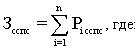 Рсспс - цена сопровождения i-й справочно-правовой системы.

18. Затраты на оплату услуг по сопровождению и приобретению иного программного обеспечения (Зсип) определяются по следующей формуле: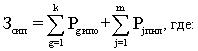 Pg ипо - цена сопровождения g-го иного программного обеспечения, за исключением справочно-правовых систем;Pj пнл - цена простых (неисключительных) лицензий на использование программного обеспечения на j-е программное обеспечение, за исключением справочно-правовых систем.

19. Затраты на оплату услуг, связанных с обеспечением безопасности информации (Зоби), определяются по следующей формуле:Зоби = Зат + Знп, где:Зат - затраты на проведение аттестационных, проверочных и контрольных мероприятий;Знп - затраты на приобретение простых (неисключительных) лицензий на использование программного обеспечения по защите информации.20. Затраты на проведение аттестационных, проверочных и контрольных мероприятий (Зат) определяются по следующей формуле: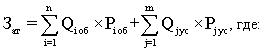 Qi об - количество аттестуемых i-х объектов (помещений);Pi об - цена проведения аттестации одного i-го объекта (помещения);Qj ус - количество единиц j-го оборудования (устройств), требующих проверки;Pj ус - цена проведения проверки одной единицы j-го оборудования (устройства).21. Затраты на приобретение простых (неисключительных) лицензий на использование программного обеспечения по защите информации (Знп) определяются по следующей формуле: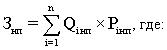 Qi нп - количество приобретаемых простых (неисключительных) лицензий на использование i-го программного обеспечения по защите информации;Pi нп - цена единицы простой (неисключительной) лицензии на использование i-го программного обеспечения по защите информации.22. Затраты на оплату работ по монтажу (установке), дооборудованию и наладке оборудования (Зм) определяются по следующей формуле: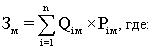 Qi м - количество i-го оборудования, подлежащего монтажу (установке), дооборудованию и наладке;Pi м - цена монтажа (установки), дооборудования и наладки одной единицы i-го оборудования.Затраты на приобретение основных средств 23. Затраты на приобретение рабочих станций (Зрст) определяются по следующей формуле: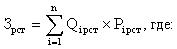 Qi рст - количество рабочих станций по i-й должности, не превышающее предельное количество рабочих станций по i-й должности;Pi рст - цена приобретения одной рабочей станции по i-й должности в соответствии с  нормативами, утвержденными Администрацией Александровского района Томской области.Предельное количество рабочих станций по i-й должности (Qi рст предел) определяется с округлением до целого по следующим формулам:Qi рст предел = Чоп x 0,2 - для закрытого контура обработки информации;

Qi рст предел = Чоп x 1 - для открытого контура обработки информации, где:Чоп - расчетная численность основных работников, определяемая в соответствии с пунктами 17 - 22 Общих правил определения нормативных затрат.24. Затраты на приобретение принтеров, многофункциональных устройств и копировальных аппаратов (оргтехники) (Зпм) определяются по следующей формуле: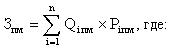 Qi пм - количество принтеров, многофункциональных устройств, копировальных аппаратов и иной оргтехники по i-й должности в соответствии с нормативами, утвержденными Администрацией Александровского района Томской области;Pi пм - цена одного i-го типа принтера, многофункционального устройства, копировального аппарата и иной оргтехники в соответствии с нормативами, утвержденными Администрацией Александровского района Томской области.Периодичность приобретения принтеров, многофункциональных устройств и копировальных аппаратов (оргтехники) определяется максимальным сроком полезного использования и составляет 3 года.25. Затраты на приобретение средств подвижной связи (Зпрсот) определяются по следующей формуле: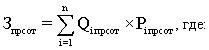 Qi прсот - количество средств подвижной связи по i-й должности в соответствии с нормативами, утвержденными Администрацией Александровского района Томской области;Pi прсот - стоимость одного средства подвижной связи для i-й должности в соответствии с нормативами, утвержденными Администрацией Александровского района Томской области.Периодичность приобретения средств связи определяется максимальным сроком полезного использования и составляет 5 лет.26. Затраты на приобретение планшетных компьютеров (Зпрпк) определяются по следующей формуле: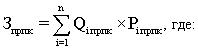 Qi прпк - количество планшетных компьютеров по i-й должности в соответствии с нормативами, утвержденными Администрацией Александровского района Томской области;Pi прпк - цена одного планшетного компьютера по i-й должности в соответствии с нормативами, утвержденными Администрацией Александровского района Томской области .27. Затраты на приобретение оборудования по обеспечению безопасности информации (Зобин) определяются по следующей формуле: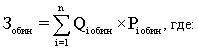 Qi обин - количество i-го оборудования по обеспечению безопасности информации;Pi обин - цена приобретаемого i-го оборудования по обеспечению безопасности информации.Затраты на приобретение материальных запасов в сфере
информационно-коммуникационных технологий 28. Затраты на приобретение мониторов (Змон) определяются по следующей формуле: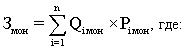 Qi мон - количество мониторов для i-й должности;Pi мон - цена одного монитора для i-й должности.29. Затраты на приобретение системных блоков (Зсб) определяются по следующей формуле: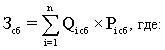 Qi сб - количество i-х системных блоков;Pi сб - цена одного i-го системного блока.30. Затраты на приобретение других запасных частей для вычислительной техники (Здвт) определяются по следующей формуле: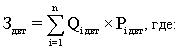 Qi двт - количество i-х запасных частей для вычислительной техники;Pi двт - цена одной единицы i-й запасной части для вычислительной техники.31. Затраты на приобретение носителей информации, в том числе магнитных и оптических носителей информации (Змн), определяются по следующей формуле: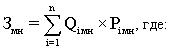 Qi мн - количество носителей информации по i-й должности в соответствии с нормативами, утвержденными Администрацией Александровского района Томской области;Pi мн - цена одной единицы носителя информации по i-й должности в соответствии с нормативами, утвержденными Администрацией Александровского района Томской области.32. Затраты на приобретение деталей для содержания принтеров, многофункциональных устройств, копировальных аппаратов и иной оргтехники (Здсо) определяются по следующей формуле:Здсо = Зрм + Ззп, где:Зрм - затраты на приобретение расходных материалов для принтеров, многофункциональных устройств, копировальных аппаратов и иной оргтехники;Ззп - затраты на приобретение запасных частей для принтеров, многофункциональных устройств, копировальных аппаратов и иной оргтехники.33. Затраты на приобретение расходных материалов для принтеров, многофункциональных устройств, копировальных аппаратов и иной оргтехники (Зрм) определяются по следующей формуле: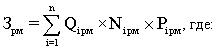 Qi рм - фактическое количество принтеров, многофункциональных устройств, копировальных аппаратов и иной оргтехники по i-й должности в соответствии с нормативами, утвержденными Администрацией Александровского района Томской области;Ni рм - норматив потребления расходных материалов для принтеров, многофункциональных устройств, копировальных аппаратов и иной оргтехники по i-й должности в соответствии с нормативами, утвержденными Администрацией Александровского района Томской области;Pi рм - цена расходного материала для принтеров, многофункциональных устройств, копировальных аппаратов и иной оргтехники по i-й должности в соответствии с нормативами, утвержденными Администрацией Александровского района Томской области.34. Затраты на приобретение запасных частей для принтеров, многофункциональных устройств, копировальных аппаратов и иной оргтехники (Ззп) определяются по следующей формуле: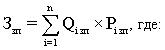 Qi зп - количество i-x запасных частей для принтеров, многофункциональных устройств, копировальных аппаратов и иной оргтехники;Pi зп - цена одной единицы i-й запасной части.35. Затраты на приобретение материальных запасов по обеспечению безопасности информации (Змби) определяются по следующей формуле: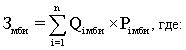 Qi мби - количество i-го материального запаса;

Pi мби - цена одной единицы i-го материального запаса.2. Прочие затратыЗатраты на услуги связи, не отнесенные к затратам на услуги связи в рамках затрат
на информационно-коммуникационные технологии 36. Затраты на услуги связи определяются по следующей формуле: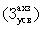 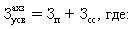 Зп - затраты на оплату услуг почтовой связи;

Зсс - затраты на оплату услуг специальной связи.

37. Затраты на оплату услуг почтовой связи (Зп) определяются по следующей формуле: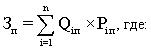 Qi п - планируемое количество i-х почтовых отправлений в год;Pi п - цена одного i-го почтового отправления.38. Затраты на оплату услуг специальной связи (Зсс) определяются по следующей формуле:Зсс = Qсс x Рсс, где:Qсс - планируемое количество листов (пакетов) исходящей информации в год;Рсс - цена одного листа (пакета) исходящей информации, отправляемой по каналам специальной связи.Затраты на транспортные услуги 39. Затраты по договору об оказании услуг перевозки (транспортировки) грузов (Здг) определяются по следующей формуле: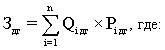 Qi дг - количество i-х услуг перевозки (транспортировки) грузов;Pi дг - цена одной i-й услуги перевозки (транспортировки) груза.40. Затраты на оплату услуг аренды транспортных средств (Заут) определяются по следующей формуле: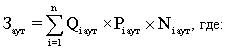 Qi аут - количество i-х транспортных средств. При этом фактическое количество транспортных средств на балансе с учетом планируемых к аренде транспортных средств в один и тот же период времени не должно превышать количество транспортных средств, установленное Администрацией Александровского района Томской области;Pi аут - цена аренды i-го транспортного средства в месяц;Ni аут - планируемое количество месяцев аренды i-го транспортного средства.

41. Затраты на оплату разовых услуг пассажирских перевозок при проведении совещания (Зпп) определяются по следующей формуле: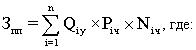 Qi у - количество i-х разовых услуг пассажирских перевозок;Pi ч - цена одного часа аренды транспортного средства по i-й разовой услуге;Ni ч - среднее количество часов аренды транспортного средства по i-й разовой услуге.42. Затраты на оплату проезда работника к месту нахождения учебного заведения и обратно (Зтру) определяются по следующей формуле: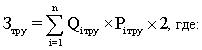 Qi тру - количество работников, имеющих право на компенсацию расходов, по i-му направлению;

Pi тру - цена проезда к месту нахождения учебного заведения по i-му направлению.Затраты на оплату расходов по договорам об оказании услуг, связанных с проездом и наймом жилого помещения в связи с командированием работников, заключаемым
со сторонними организациями 43. Затраты на оплату расходов по договорам об оказании услуг, связанных с проездом и наймом жилого помещения в связи с командированием работников, заключаемым со сторонними организациями (Зкр), определяются по следующей формуле:Зкр = Зпроезд + Знайм, где:Зпроезд - затраты по договору на проезд к месту командирования и обратно;Знайм - затраты по договору на найм жилого помещения на период командирования.44. Затраты по договору на проезд к месту командирования и обратно (Зпроезд) определяются по следующей формуле: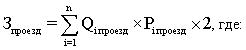 Qi проезд - количество командированных работников по i-му направлению командирования;Pi проезд - цена проезда по i-му направлению командирования с учетом требований постановления Администрации Александровского района Томской области от 08.04.2013 № 372 «О размерах возмещения расходов, связанных со служебными командировками сотрудников Администрации Александровского района».45. Затраты по договору на найм жилого помещения на период командирования (Знайм) определяются по следующей формуле: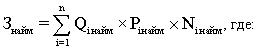 Qi найм - количество командированных работников по i-му направлению командирования;Pi найм - цена найма жилого помещения в сутки по i-му направлению командирования с учетом требований постановления Администрации Александровского района Томской области от 08.04.2013 № 372 «О размерах возмещения расходов, связанных со служебными командировками сотрудников Администрации Александровского района».Ni найм - количество суток нахождения в командировке по i-му направлению командирования.Затраты на коммунальные услуги 46. Затраты на коммунальные услуги (Зком) определяются по следующей формуле:Зком = Згс + Зэс + Зтс + Згв + Зхв + Звнск, где:Згс - затраты на газоснабжение и иные виды топлива;Зэс - затраты на электроснабжение;Зтс - затраты на теплоснабжение;Згв - затраты на горячее водоснабжение;Зхв - затраты на холодное водоснабжение и водоотведение;Звнск - затраты на оплату услуг лиц, привлекаемых на основании гражданско-правовых договоров (далее - внештатный сотрудник).47. Затраты на газоснабжение и иные виды топлива (Згс) определяются по следующей формуле: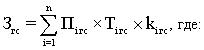 Пi гс - расчетная потребность в i-м виде топлива (газе и ином виде топлива);Тi гс - тариф на i-й вид топлива, утвержденный в установленном порядке органом государственного регулирования тарифов (далее - регулируемый тариф) (если тарифы на соответствующий вид топлива подлежат государственному регулированию);ki гс - поправочный коэффициент, учитывающий затраты на транспортировку i-го вида топлива.

48. Затраты на электроснабжение (Зэс) определяются по следующей формуле: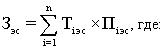 Тi эс - i-й регулируемый тариф на электроэнергию (в рамках применяемого одноставочного, дифференцированного по зонам суток или двуставочного тарифа);Пi эс - расчетная потребность электроэнергии в год по i-му тарифу (цене) на электроэнергию (в рамках применяемого одноставочного, дифференцированного по зонам суток или двуставочного тарифа).49. Затраты на теплоснабжение (Зтс) определяются по следующей формуле:Зтс = Птопл x Ттс, где:Птопл - расчетная потребность в теплоэнергии на отопление зданий, помещений и сооружений;Ттс - регулируемый тариф на теплоснабжение.50. Затраты на горячее водоснабжение (Згв) определяются по следующей формуле:Згв = Пгв x Тгв, где:Пгв - расчетная потребность в горячей воде;Тгв - регулируемый тариф на горячее водоснабжение.51. Затраты на холодное водоснабжение и водоотведение (Зхв) определяются по следующей формуле:Зхв = Пхв x Тхв + Пво x Тво, где:Пхв - расчетная потребность в холодном водоснабжении;

Тхв - регулируемый тариф на холодное водоснабжение;

Пво - расчетная потребность в водоотведении;

Тво - регулируемый тариф на водоотведение.52. Затраты на оплату услуг внештатных сотрудников (Звнск) определяются по следующей формуле: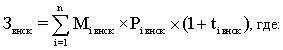 Mi внск - планируемое количество месяцев работы внештатного сотрудника по i-й должности;Pi внск - стоимость одного месяца работы внештатного сотрудника по i-й должности;ti внск - процентная ставка страховых взносов в государственные внебюджетные фонды.Расчет затрат на оплату услуг внештатных сотрудников производится при условии отсутствия должности (профессии рабочего) внештатного сотрудника в штатном расписании.К указанным затратам относятся затраты по договорам гражданско-правового характера, предметом которых является оказание физическим лицом коммунальных услуг.Затраты на аренду помещений и оборудования 53. Затраты на аренду помещений (Зап) определяются по следующей формуле: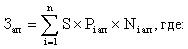 S - площадь арендуемого помещения;

Pi ап - цена ежемесячной аренды за один кв. метр i-й арендуемой площади;

Ni ап - планируемое количество месяцев аренды i-й арендуемой площади.54. Затраты на аренду помещения (зала) для проведения совещания (Закз) определяются по следующей формуле: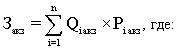 Qi акз - планируемое количество суток аренды i-го помещения (зала);

Pi акз - цена аренды i-го помещения (зала) в сутки.

55. Затраты на аренду оборудования для проведения совещания (Заоб) определяются по следующей формуле: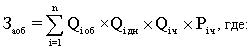 Qi об - количество арендуемого i-го оборудования;

Qi дн - количество дней аренды i-го оборудования;

Qi ч - количество часов аренды в день i-го оборудования;

Pi ч - цена одного часа аренды i-го оборудования.Затраты на содержание имущества, не отнесенные к затратам на содержание имущества в рамках затрат на информационно-коммуникационные технологии 56. Затраты на содержание и техническое обслуживание помещений (Зсп) определяются по следующей формуле:Зсп = Зос + Зтр + Зэз + Заутп + Зтбо + Зл + Звнсв + Звнсп + Зитп + Заэз, где:Зос - затраты на техническое обслуживание и регламентно-профилактический ремонт систем охранно-тревожной сигнализации;Зтр - затраты на проведение текущего ремонта помещения;Зэз - затраты на содержание прилегающей территории;Заутп - затраты на оплату услуг по обслуживанию и уборке помещения;Зтбо - затраты на вывоз твердых бытовых отходов;Зл - затраты на техническое обслуживание и регламентно-профилактический ремонт лифтов;Звнсв - затраты на техническое обслуживание и регламентно-профилактический ремонт водонапорной насосной станции хозяйственно-питьевого и противопожарного водоснабжения;

Звнсп - затраты на техническое обслуживание и регламентно-профилактический ремонт водонапорной насосной станции пожаротушения;Зитп - затраты на техническое обслуживание и регламентно-профилактический ремонт индивидуального теплового пункта, в том числе на подготовку отопительной системы к зимнему сезону;Заэз - затраты на техническое обслуживание и регламентно-профилактический ремонт электрооборудования (электроподстанций, трансформаторных подстанций, электрощитовых) административного здания (помещения).Такие затраты не подлежат отдельному расчету, если они включены в общую стоимость комплексных услуг управляющей компании.57. Затраты на закупку услуг управляющей компании (Зук) определяются по следующей формуле: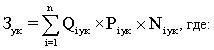 Qi ук - объем i-й услуги управляющей компании;

Pi ук - цена i-й услуги управляющей компании в месяц;Ni ук - планируемое количество месяцев использования i-й услуги управляющей компании.

58. Затраты на техническое обслуживание и регламентно-профилактический ремонт систем охранно-тревожной сигнализации (Зос) определяются по следующей формуле: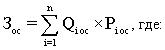 Qi ос - количество i-х обслуживаемых устройств в составе системы охранно-тревожной сигнализации;

Pi ос - цена обслуживания одного i-го устройства.59. Затраты на проведение текущего ремонта помещения (Зтр) определяются исходя из нормы проведения ремонта (не реже 1 раза в 3 года) с учетом требований Положения об организации и проведении реконструкции, ремонта и технического обслуживания жилых зданий, объектов коммунального и социально-культурного назначения ВСН 58-88(р), утвержденного Приказом Государственного комитета по архитектуре и градостроительству при Госстрое СССР от 23 ноября 1988 г. N 312, по следующей формуле: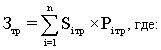 Si тр - площадь i-го здания, планируемая к проведению текущего ремонта;

Pi тр - цена текущего ремонта 1 кв. метра площади i-го здания.

60. Затраты на содержание прилегающей территории (Зэз) определяются по следующей формуле: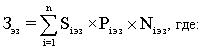 Si эз - площадь закрепленной i-й прилегающей территории;
Pi эз - цена содержания i-й прилегающей территории в месяц в расчете на 1 кв. метр площади;Ni эз - планируемое количество месяцев содержания i-й прилегающей территории в очередном финансовом году.61. Затраты на оплату услуг по обслуживанию и уборке помещения (Заутп) определяются по следующей формуле: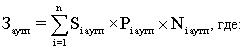 Si аутп - площадь в i-м помещении, в отношении которой планируется заключение договора (контракта) на обслуживание и уборку;Pi аутп - цена услуги по обслуживанию и уборке i-го помещения в месяц;Ni аутп - количество месяцев использования услуги по обслуживанию и уборке i-го помещения в месяц.62. Затраты на вывоз твердых бытовых отходов (Зтбо) определяются по следующей формуле:Зтбо = Qтбо x Ртбо, где:Qтбо - количество куб. метров твердых бытовых отходов в год;

Ртбо - цена вывоза 1 куб. метра твердых бытовых отходов.

63. Затраты на техническое обслуживание и регламентно-профилактический ремонт лифтов (Зл) определяются по следующей формуле: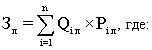 Qi л - количество лифтов i-го типа;Pi л - цена технического обслуживания и текущего ремонта одного лифта i-го типа в год.64. Затраты на техническое обслуживание и регламентно-профилактический ремонт водонапорной насосной станции хозяйственно-питьевого и противопожарного водоснабжения (Звнсв) определяются по следующей формуле:Звнсв = Sвнсв x Рвнсв, где:Sвнсв - площадь административных помещений, водоснабжение которых осуществляется с использованием обслуживаемой водонапорной станции хозяйственно-питьевого и противопожарного водоснабжения;Рвнсв - цена технического обслуживания и текущего ремонта водонапорной насосной станции хозяйственно-питьевого и противопожарного водоснабжения в расчете на 1 кв. метр площади соответствующего административного помещения.65. Затраты на техническое обслуживание и регламентно-профилактический ремонт водонапорной насосной станции пожаротушения (Звнсп) определяются по следующей формуле:Звнсп = Sвнсп x Рвнсп, где:Sвнсп - площадь административных помещений, для обслуживания которых предназначена водонапорная насосная станция пожаротушения;Рвнсп - цена технического обслуживания и текущего ремонта водонапорной насосной станции пожаротушения в расчете на 1 кв. метр площади соответствующего административного помещения.66. Затраты на техническое обслуживание и регламентно-профилактический ремонт индивидуального теплового пункта, в том числе на подготовку отопительной системы к зимнему сезону (Зитп), определяются по следующей формуле:Зитп = Sитп x Ритп, где:Sитп - площадь административных помещений, для отопления которых используется индивидуальный тепловой пункт;Ритп - цена технического обслуживания и текущего ремонта индивидуального теплового пункта в расчете на 1 кв. метр площади соответствующих административных помещений.

67. Затраты на техническое обслуживание и регламентно-профилактический ремонт электрооборудования (электроподстанций, трансформаторных подстанций, электрощитовых) административного здания (помещения) (Заэз) определяются по следующей формуле: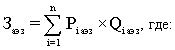 Pi аэз - стоимость технического обслуживания и текущего ремонта i-го электрооборудования (электроподстанций, трансформаторных подстанций, электрощитовых) административного здания (помещения);Qi аэз - количество i-го оборудования.68. Затраты на техническое обслуживание и ремонт транспортных средств (Зтортс) определяются по следующей формуле: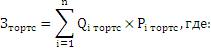 Qi тортс - количество i-го транспортного средства;Рi тортс - стоимость технического обслуживания и ремонта i-го транспортного средства.

69. Затраты на техническое обслуживание и регламентно-профилактический ремонт бытового оборудования (Збо) определяются по следующей формуле: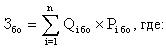 Qi бо - количество i-го бытового оборудования;Pi бо - цена технического обслуживания и регламентно-профилактического ремонта i-го бытового оборудования.70. Затраты на техническое обслуживание и регламентно-профилактический ремонт иного оборудования - дизельных генераторных установок, систем газового пожаротушения, систем кондиционирования и вентиляции, систем пожарной сигнализации, систем контроля и управления доступом, систем автоматического диспетчерского управления, систем видеонаблюдения (Зио) определяются по следующей формуле:Зио = Здгу + Зсгп + Зскив + Зспс + Зскуд + Зсаду + Зсвн, где:Здгу - затраты на техническое обслуживание и регламентно-профилактический ремонт дизельных генераторных установок;Зсгп - затраты на техническое обслуживание и регламентно-профилактический ремонт системы газового пожаротушения;Зскив - затраты на техническое обслуживание и регламентно-профилактический ремонт систем кондиционирования и вентиляции;Зспс - затраты на техническое обслуживание и регламентно-профилактический ремонт систем пожарной сигнализации;Зскуд - затраты на техническое обслуживание и регламентно-профилактический ремонт систем контроля и управления доступом;Зсаду - затраты на техническое обслуживание и регламентно-профилактический ремонт систем автоматического диспетчерского управления;Зсвн - затраты на техническое обслуживание и регламентно-профилактический ремонт систем видеонаблюдения.71. Затраты на техническое обслуживание и регламентно-профилактический ремонт дизельных генераторных установок (Здгу) определяются по следующей формуле: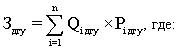 Qi дгу - количество i-х дизельных генераторных установок;Pi дгу - цена технического обслуживания и регламентно-профилактического ремонта одной i-й дизельной генераторной установки в год.72. Затраты на техническое обслуживание и регламентно-профилактический ремонт системы газового пожаротушения (Зсгп) определяются по следующей формуле: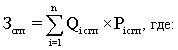 Qi сгп - количество i-х датчиков системы газового пожаротушения;Pi сгп - цена технического обслуживания и регламентно-профилактического ремонта одного i-го датчика системы газового пожаротушения в год.73. Затраты на техническое обслуживание и регламентно-профилактический ремонт систем кондиционирования и вентиляции (Зскив) определяются по следующей формуле: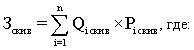 Qi скив - количество i-х установок кондиционирования и элементов систем вентиляции;Pi скив - цена технического обслуживания и регламентно-профилактического ремонта одной i-й установки кондиционирования и элементов вентиляции.74. Затраты на техническое обслуживание и регламентно-профилактический ремонт систем пожарной сигнализации (Зспс) определяются по следующей формуле: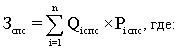 Qi спс - количество i-х извещателей пожарной сигнализации;Pi спс - цена технического обслуживания и регламентно-профилактического ремонта одного i-го извещателя в год.75. Затраты на техническое обслуживание и регламентно-профилактический ремонт систем контроля и управления доступом (Зскуд) определяются по следующей формуле: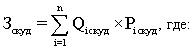 Qi скуд - количество i-х устройств в составе систем контроля и управления доступом;Pi скуд - цена технического обслуживания и текущего ремонта одного i-го устройства в составе систем контроля и управления доступом в год.76. Затраты на техническое обслуживание и регламентно-профилактический ремонт систем автоматического диспетчерского управления (Зсаду) определяются по следующей формуле: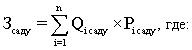 Qi саду - количество обслуживаемых i-х устройств в составе систем автоматического диспетчерского управления;Pi саду - цена технического обслуживания и регламентно-профилактического ремонта одного i-го устройства в составе систем автоматического диспетчерского управления в год.77. Затраты на техническое обслуживание и регламентно-профилактический ремонт систем видеонаблюдения (Зсвн) определяются по следующей формуле: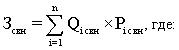 Qi свн - количество обслуживаемых i-х устройств в составе систем видеонаблюдения;Pi свн - цена технического обслуживания и регламентно-профилактического ремонта одного i-го устройства в составе систем видеонаблюдения в год.78. Затраты на оплату услуг внештатных сотрудников (Звнси) определяются по следующей формуле: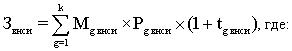 Mg внси - планируемое количество месяцев работы внештатного сотрудника в g-й должности;Pg внси - стоимость одного месяца работы внештатного сотрудника в g-й должности;tg внси - процентная ставка страховых взносов в государственные внебюджетные фонды.Расчет затрат на оплату услуг внештатных сотрудников производится при условии отсутствия должности (профессии рабочего) внештатного сотрудника в штатном расписании.

К указанным затратам относятся затраты по договорам гражданско-правового характера, предметом которых является оказание физическим лицом услуг, связанных с содержанием имущества (за исключением коммунальных услуг).Затраты на приобретение прочих работ и услуг, не относящиеся к затратам на услуги связи, транспортные услуги, оплату расходов по договорам об оказании услуг,
связанных с проездом и наймом жилого помещения в связи с командированием работников, заключаемым со сторонними организациями, а также к затратам на коммунальные услуги, аренду помещений и оборудования, содержание имущества в рамках прочих затрат и затратам на приобретение прочих работ и услуг в рамках затрат
на информационно-коммуникационные технологии 79. Затраты на оплату типографских работ и услуг, включая приобретение периодических печатных изданий (Зт), определяются по следующей формуле:Зт = Зжбо + 3иу, где:Зжбо - затраты на приобретение спецжурналов и бланков строгой отчетности;Зиу - затраты на приобретение информационных услуг, которые включают в себя затраты на приобретение иных периодических печатных изданий, справочной литературы, а также подачу объявлений в печатные издания.80. Затраты на приобретение спецжурналов и бланков строгой отчетности (Зжбо) определяются по следующей формуле: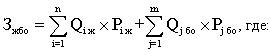 Qi ж - количество приобретаемых i-х спецжурналов;Pi ж - цена одного i-го спецжурнала;Qj бо - количество приобретаемых j-х бланков строгой отчетности;

Pj бо - цена одного j-го бланка строгой отчетности.81. Затраты на приобретение информационных услуг, которые включают в себя затраты на приобретение периодических печатных изданий, справочной литературы, а также подачу объявлений в печатные издания (Зиу), определяются по следующей формуле: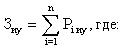 Pi иу - цена одной i-й информационной услуги.82. Затраты на оплату услуг внештатных сотрудников (Звнсп) определяются по следующей формуле: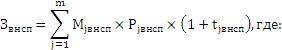 Mj внсп - планируемое количество месяцев работы внештатного сотрудника в j-й должности;Pj внсп - цена одного месяца работы внештатного сотрудника в j-й должности;tj внсп - процентная ставка страховых взносов в государственные внебюджетные фонды.Расчет затрат на оплату услуг внештатных сотрудников производится при условии отсутствия должности (профессии рабочего) внештатного сотрудника в штатном расписании.

К указанным затратам относятся затраты по договорам гражданско-правового характера, предметом которых является оказание физическим лицом работ и услуг, не относящихся к коммунальным услугам и услугам, связанным с содержанием имущества.

83. Затраты на проведение предрейсового и послерейсового осмотра водителей транспортных средств (Зосм) определяются по следующей формуле: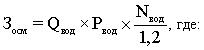 Qвод - количество водителей;

Pвод - цена проведения одного предрейсового и послерейсового осмотра;

Nвод - количество рабочих дней в году;1,2 - поправочный коэффициент, учитывающий неявки на работу по причинам, установленным трудовым законодательством Российской Федерации.84. Затраты на проведение диспансеризации работников (Здисп) определяются по следующей формуле:Здисп = Чдисп x Рдисп, где:Чдисп - численность работников, подлежащих диспансеризации;Рдисп - цена проведения диспансеризации в расчете на одного работника.85. Затраты на оплату работ по монтажу (установке), дооборудованию и наладке оборудования (Змдн) определяются по следующей формуле: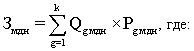 Qg мдн - количество g-го оборудования, подлежащего монтажу (установке), дооборудованию и наладке;Pg мдн - цена монтажа (установки), дооборудования и наладки g-го оборудования.86. Затраты на оплату услуг вневедомственной охраны (Звно) определяются по следующей формуле: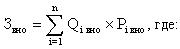 Qi вно - количество i-х объектов, подлежащих вневедомственной охране;Pi вно - цена услуги вневедомственной охраны одного i-го объекта.87. Затраты на приобретение полисов обязательного страхования гражданской ответственности владельцев транспортных средств (Зосаго) определяются в соответствии с базовыми ставками страховых тарифов и коэффициентами страховых тарифов, установленными Указанием Центрального банка Российской Федерации от 04.12.2018 № 5000-У "О предельных размерах базовых ставок страховых тарифов (их минимальных и максимальных значений, выраженных в рублях), коэффициентах страховых тарифов, требованиях к структуре страховых тарифов, а также порядке их применения страховщиками при определении страховой премии по договору обязательного страхования гражданской ответственности владельцев транспортных средств", по следующей формуле: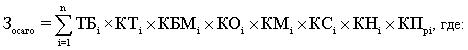 ТБi - предельный размер базовой ставки страхового тарифа по i-му транспортному средству;КТi - коэффициент страховых тарифов в зависимости от территории преимущественного использования i-го транспортного средства;КБМi - коэффициент страховых тарифов в зависимости от наличия или отсутствия страховых возмещений при наступлении страховых случаев, произошедших в период действия предыдущих договоров обязательного страхования по i-му транспортному средству;КОi - коэффициент страховых тарифов в зависимости от наличия сведений о количестве лиц, допущенных к управлению i-м транспортным средством;КМi - коэффициент страховых тарифов в зависимости от технических характеристик i-го транспортного средства;КСi - коэффициент страховых тарифов в зависимости от периода использования i-го транспортного средства;КНi - коэффициент страховых тарифов в зависимости от наличия нарушений, предусмотренных пунктом 3 статьи 9 Федерального закона от 25 апреля 2002 года № 40-ФЗ "Об обязательном страховании гражданской ответственности владельцев транспортных средств";КПpi - коэффициент страховых тарифов в зависимости от наличия в договоре обязательного страхования условия, предусматривающего возможность управления i-м транспортным средством с прицепом к нему.88. Затраты на оплату труда независимых экспертов (Знэ) определяются по следующей формуле:Знэ = Qчз x Qнэ x Sнэ x (1 + kстр), где:Qчз - количество часов заседаний аттестационных и конкурсных комиссий, комиссий по соблюдению требований к служебному поведению муниципальных служащих и урегулированию конфликта интересов;Qнэ - количество независимых экспертов, включенных в аттестационные и конкурсные комиссии, комиссии по соблюдению требований к служебному поведению муниципальных служащих и урегулированию конфликта интересов;Sнэ - ставка почасовой оплаты труда независимых экспертов в соответствии с действующим законодательством и иными нормативными правовыми актами;kстр - процентная ставка страхового взноса в государственные внебюджетные фонды при оплате труда независимых экспертов на основании гражданско-правовых договоров.Затраты на приобретение основных средств, не отнесенные
к затратам на приобретение основных средств в рамках
затрат на информационно-коммуникационные технологии 89. Затраты на приобретение основных средств, не отнесенные к затратам на приобретение основных средств в рамках затрат на информационно-коммуникационные технологии , определяются по следующей формуле: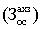 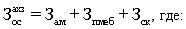 Зам - затраты на приобретение транспортных средств;

Зпмеб - затраты на приобретение мебели;

Зск - затраты на приобретение систем кондиционирования.

90. Затраты на приобретение транспортных средств (Зам) определяются по следующей формуле: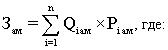 Qi ам - количество i-х транспортных средств в соответствии с нормативами, утвержденными Администрацией Александровского района Томской области;Pi ам - цена приобретения i-го транспортного средства в соответствии с нормативами, утвержденными Администрацией Александровского района Томской области.91. Затраты на приобретение мебели (Зпмеб) определяются по следующей формуле: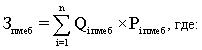 Qi пмеб - количество i-х предметов мебели в соответствии с нормативами, утвержденными Администрацией Александровского района Томской области;Pi пмеб - цена i-го предмета мебели в соответствии с нормативами, утвержденными Администрацией Александровского района Томской области.92. Затраты на приобретение систем кондиционирования (Зск) определяются по следующей формуле: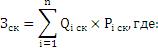 Qi ск - количество i-х систем кондиционирования;

Pi ск - цена одной системы кондиционирования.Затраты на приобретение материальных запасов, не отнесенные
к затратам на приобретение материальных запасов в рамках
затрат на информационно-коммуникационные технологии 93. Затраты на приобретение материальных запасов, не отнесенные к затратам на приобретение материальных запасов в рамках затрат на информационно-коммуникационные технологии , определяются по следующей формуле: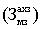 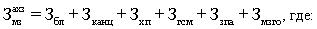 Збл - затраты на приобретение бланочной и иной типографской продукции;

Зканц - затраты на приобретение канцелярских принадлежностей;

Зхп - затраты на приобретение хозяйственных товаров и принадлежностей;

Згсм - затраты на приобретение горюче-смазочных материалов;

Ззпа - затраты на приобретение запасных частей для транспортных средств;

Змзго - затраты на приобретение материальных запасов для нужд гражданской обороны.

94. Затраты на приобретение бланочной и иной типографской продукции (Збл) определяются по следующей формуле: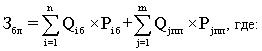 Qi б - количество бланочной продукции;

Pi б - цена одного бланка по i-му тиражу;

Qj пп - количество прочей продукции, изготовляемой типографией;Pj пп - цена одной единицы прочей продукции, изготовляемой типографией, по j-му тиражу.

95. Затраты на приобретение канцелярских принадлежностей (Зканц) определяются по следующей формуле: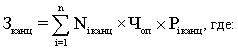 Ni канц - количество i-го предмета канцелярских принадлежностей в соответствии с нормативами, утвержденными Администрацией Александровского района Томской области;Чоп - расчетная численность основных работников, определяемая в соответствии с пунктами 17 - 22 Общих правил определения нормативных затрат;Pi канц - цена i-го предмета канцелярских принадлежностей в соответствии с нормативами, утвержденными Администрацией Александровского района Томской области.96. Затраты на приобретение хозяйственных товаров и принадлежностей (Зхп) определяются по следующей формуле: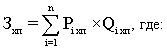 Pi хп - цена i-й единицы хозяйственных товаров и принадлежностей в соответствии с нормативами,  утвержденными Администрацией Александровского района Томской области;Qi хп - количество i-го хозяйственного товара и принадлежности в соответствии с нормативами, утвержденными Администрацией Александровского района Томской области.97. Затраты на приобретение горюче-смазочных материалов (Згсм) определяются по следующей формуле: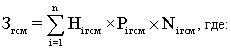 Hi гсм - норма расхода топлива на 100 километров пробега i-го транспортного средства согласно методическим рекомендациям "Нормы расхода топлив и смазочных материалов на автомобильном транспорте", предусмотренным приложением к распоряжению Министерства транспорта Российской Федерации от 14.03.2008 № АМ-23-р;Pi гсм - цена одного литра горюче-смазочного материала по i-му транспортному средству;Ni гсм - километраж использования i-го транспортного средства.98. Затраты на приобретение запасных частей для транспортных средств (Ззпа) определяются с учетом нормативов затрат на приобретение служебного легкового автотранспорта по следующей формуле: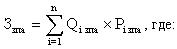 Qi зпа - количество i-х запасных частей для каждого транспортного средства;

Pi зпа - цена одной единицы i-й запасной части для каждого транспортного средства.99. Затраты на приобретение материальных запасов для нужд гражданской обороны (Змзго) определяются по следующей формуле: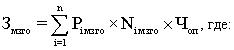 Pi мзго - цена i-й единицы материальных запасов для нужд гражданской обороны в соответствии с нормативами, утвержденными Администрацией Александровского района Томской области;Ni мзго - количество i-го материального запаса для нужд гражданской обороны из расчета на одного работника в год в соответствии с нормативами, утвержденными Администрацией Александровского района Томской области;Чоп - расчетная численность основных работников, определяемая в соответствии с пунктами 17 - 22 Общих правил определения нормативных затрат.3. Затраты на капитальный ремонт муниципального имущества100. Затраты на капитальный ремонт муниципального имущества определяются на основании затрат, связанных со строительными работами, и затрат на разработку проектной документации.101. Затраты на строительные работы, осуществляемые в рамках капитального ремонта, определяются на основании сводного сметного расчета стоимости строительства, разработанного в соответствии с методиками и нормативами (государственными элементными сметными нормами) строительных работ и специальных строительных работ.102. Затраты на разработку проектной документации определяются в соответствии со статьей 22 Федерального закона от 5 апреля 2013 года № 44-ФЗ "О контрактной системе в сфере закупок товаров, работ, услуг для обеспечения государственных и муниципальных нужд" и с законодательством Российской Федерации о градостроительной деятельности.4. Затраты на финансовое обеспечение строительства, реконструкции (в том числе с элементами реставрации), технического перевооружения объектов капитального строительства или приобретение объектов недвижимого имущества103. Затраты на финансовое обеспечение строительства, реконструкции (в том числе с элементами реставрации), технического перевооружения объектов капитального строительства определяются в соответствии со статьей 22 Федерального закона от 5 апреля 2013 года № 44-ФЗ "О контрактной системе в сфере закупок товаров, работ, услуг для обеспечения государственных и муниципальных нужд" и с законодательством Российской Федерации о градостроительной деятельности.104. Затраты на приобретение объектов недвижимого имущества определяются в соответствии со статьей 22 Федерального закона от 5 апреля 2013 года № 44-ФЗ "О контрактной системе в сфере закупок товаров, работ, услуг для обеспечения государственных и муниципальных нужд" и с законодательством Российской Федерации, регулирующим оценочную деятельность в Российской Федерации.5. Затраты на дополнительное профессиональное образование работников105. Затраты на приобретение образовательных услуг по профессиональной переподготовке и повышению квалификации (Здпо) определяются по следующей формуле: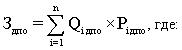 Qi дпо - количество работников, направляемых на i-й вид дополнительного профессионального образования;Pi дпо - цена обучения одного работника по i-му виду дополнительного профессионального образования.30.09.2016№ 1011№ 1011с. Александровскоес. Александровскоес. АлександровскоеОб утверждении Требований к определению нормативных затрат на обеспечение функций органов местного самоуправления муниципального образования «Александровский район», в том числе подведомственных им казенных и бюджетных  учреждений (в ред. пост. от 02.02.2021 № 86)Об утверждении Требований к определению нормативных затрат на обеспечение функций органов местного самоуправления муниципального образования «Александровский район», в том числе подведомственных им казенных и бюджетных  учреждений (в ред. пост. от 02.02.2021 № 86)